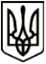 УкраїнаМЕНСЬКА МІСЬКА РАДАЧернігівська область(шоста сесія восьмого скликання )РІШЕННЯ31 травня 2021 року	№ 277Про прийняття земельних ділянок сільськогосподарського призначення державної власності у комунальну власність Менської міської територіальної громадиВідповідно до ст. ст. 12, 117 Земельного кодексу України, наказу Головного управління Держгеокадастру у Чернігівській області від 07 травня 2021 року № 140-ОТГ, керуючись п. 34 ст. 26 Закону України «Про місцеве самоврядування в Україні», Менська міська рада ВИРІШИЛА:1. Прийняти земельні ділянки сільськогосподарського призначення державної власності у комунальну власність Менської міської територіальної громади згідно додатку 1.2. Доручити міському голові здійснити державну реєстрацію права комунальної власності на земельні ділянки, зазначені в додатку 1, п.1 цього рішення, згідно вимог чинного законодавства.3. Контроль за виконанням рішення покласти на постійну комісію з питань містобудування, будівництва, земельних відносин та охорони природи та заступника міського голови з питань діяльності виконавчих органів ради В.І.Гнипа.Міський голова	Г.А.Примаков